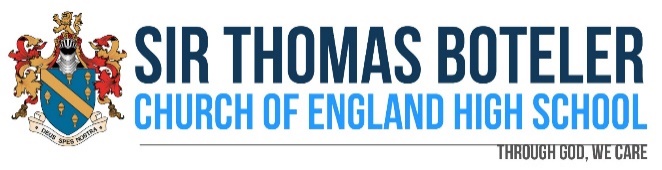 Explanatory notes for Year 11 Exam and Revision Timetable Summer 2017All students will attend their normal scheduled lessons up until the Y11 leaving date of Tuesday 13th June unless:Students are sitting an examStudents are attending a revision session. All revision sessions are compulsory if a student studies that subjectExampleAll of X band have Maths revision sessions. NO students will go to their normal PE lesson as they have sat the terminal exam. Y band are unaffected and will go to their normal English lessons.ExampleStudents in X or Y band who study French will not go to their normal lessons of Maths or English and will go to French revision. 
All revision sessions will be taught in the room where Y11 are normally taughtAny room changes for that day will be displayed in the front reception area. Notices will also be displayed on classroom doors where room changes are required for relocating classesStudents are to attend school in full uniform for ALL revision sessions and exams including those after Tuesday 13th JuneIf two revision sessions are scheduled for the same period, the subject with the more immediate exam takes priorityIf students have sat the final exam in a subject (so have essentially “finished” it), they will still attend the lesson for supervised study where they can revise for their other subjects. Students will bring revision materials with them to these sessions. Students will not be allowed to wander the schoolYear 11 Exam and Revision Timetable Summer 2017Year 11 Exam and Revision Timetable Summer 2017Sun 21st May – English Rev (10am – 11:30am)Sun 21st May – 11X3/11Y1 Maths Rev (11:30am – 1:00pm)Year 11 Exam and Revision Timetable Summer 2017Year 11 Exam and Revision Timetable Summer 2017Sun 11th June – English Rev (10am – 11:30am) 11X3/11Y1 Maths Rev (11:30am-1pm)Year 11 Exam and Revision Timetable Summer 2017Period ThreeX – PEY – English11X Maths RevPeriod ThreeX – MathsY - EnglishFrench RevWEEK 1DatePeriod OnePeriod TwoPeriod ThreePeriod FourPeriod FiveSubjects CompleteWEEK 1Mon 15 May11X – English11Y – PEReligion Studies Exam (1hr 30)11X – Maths11Y – ScienceReligion Studies Exam11X – PE11Y - EnglishCitizenship Rev11X – Science11Y - MathsCitizenship Exam (1hr)11X – Options11Y - OptionsFrench RevWEEK 1Tues 16 May11X – Maths11Y – RS/EnglishFrench Listening (35/45 min)French Reading (30/50 min)11X – English11Y - Science11X – Options11Y - Options11X – Science11Y – English/RS11X – PE11Y –  MathsICT RevFrench WEEK 1Weds 17 May11X –  English/RS11Y – MathsICT Exam (1hr)RS Rev11X – Options11Y - Options11X – Maths11Y - ScienceRS Rev11X – Science11Y – EnglishReligion Studies Exam (1hr 30)11X – Options11Y - OptionsReligion Studies ExamReligious StudiesICTWEEK 1Thurs 18 May11X – RS/English11Y – English/RSDrama Rev11X –  Options11Y – Options11X – English/RS11Y - PECitizenship Rev11X – Options11Y - OptionsCitizenship Exam (1hr 15)Drama Exam (1hr 30)11X – Maths11Y – RS/EnglishCitizenship ExamDrama ExamCitizenshipDramaWEEK 1Fri 19 May11X – Options11Y - Options11X – English/RS11Y – SciencePE Rev11X – Science11Y – EnglishPE Rev11X – RS/English11Y - MathsPE Exam (1hr 30)11X – Options11Y – OptionsPE ExamPEWEEK 2DatePeriod OnePeriod TwoPeriod ThreePeriod FourPeriod FiveSubjects CompleteWEEK 2Mon 22 May11X – English11Y - MathsEnglish Lit Exam 1 (2hr)11X – Maths11Y - ScienceEnglish Lit Exam 111X – Options11Y – Options11X – Options11Y – Options Geography Exam 1 (1hr 30)11X – Science11Y - EnglishGeography Exam 1WEEK 2Tues 23 May11X – Maths11Y – Science11X – English/RS11Y - RS11X – Science11Y – Maths11X – PE11Y - EnglishBusiness Rev11X – Options11Y – OptionsWEEK 2Weds 24 May11X – Science11Y – EnglishBusiness Exam (1hr)11X – RS/English11Y – MathsBiology Rev11X – Maths11Y - Science11X – Options11Y - OptionsBiology Exam 1 (1hr 15)Core Science Exam 1 (1hr 15)11X – Options11Y - OptionsBiology Exam 1Core Science Exam 1 11X/Y1 Maths RevBusinessWEEK 2Thurs 25 May11X – Maths11Y - ScienceMaths Exam Paper 1(Non-Calculator)(1hr 30)11X – Science11Y – PEMaths Exam Paper 111X – English11Y - Maths11X – Options11Y - Options11X – Options11Y - OptionsEnglish Lit RevWEEK 2Fri 26 May11X – Options11Y - OptionsEnglish Literature Exam 2(2hr 30)11X – RS/English11Y - MathsEnglish Literature Exam 211X – Maths11Y - RSEnglish Literature Exam 211X – English/RS11Y – Science 11X – Science11Y – English English Lit29th May – 2nd June Half TermTue 30th May – History (10am – 12pm) Geography (12:30pm – 2:30pm)Wed 31st May – Triple Science (10am - 12pm) Additional Science (12:30pm – 2:30pm)Thu 1st June – Computer Science (10am – 12pm)Fri 2nd June – English (10am – 12pm) 11X3/11Y1 Maths (12:30pm – 2:30pm)29th May – 2nd June Half TermTue 30th May – History (10am – 12pm) Geography (12:30pm – 2:30pm)Wed 31st May – Triple Science (10am - 12pm) Additional Science (12:30pm – 2:30pm)Thu 1st June – Computer Science (10am – 12pm)Fri 2nd June – English (10am – 12pm) 11X3/11Y1 Maths (12:30pm – 2:30pm)29th May – 2nd June Half TermTue 30th May – History (10am – 12pm) Geography (12:30pm – 2:30pm)Wed 31st May – Triple Science (10am - 12pm) Additional Science (12:30pm – 2:30pm)Thu 1st June – Computer Science (10am – 12pm)Fri 2nd June – English (10am – 12pm) 11X3/11Y1 Maths (12:30pm – 2:30pm)29th May – 2nd June Half TermTue 30th May – History (10am – 12pm) Geography (12:30pm – 2:30pm)Wed 31st May – Triple Science (10am - 12pm) Additional Science (12:30pm – 2:30pm)Thu 1st June – Computer Science (10am – 12pm)Fri 2nd June – English (10am – 12pm) 11X3/11Y1 Maths (12:30pm – 2:30pm)29th May – 2nd June Half TermTue 30th May – History (10am – 12pm) Geography (12:30pm – 2:30pm)Wed 31st May – Triple Science (10am - 12pm) Additional Science (12:30pm – 2:30pm)Thu 1st June – Computer Science (10am – 12pm)Fri 2nd June – English (10am – 12pm) 11X3/11Y1 Maths (12:30pm – 2:30pm)29th May – 2nd June Half TermTue 30th May – History (10am – 12pm) Geography (12:30pm – 2:30pm)Wed 31st May – Triple Science (10am - 12pm) Additional Science (12:30pm – 2:30pm)Thu 1st June – Computer Science (10am – 12pm)Fri 2nd June – English (10am – 12pm) 11X3/11Y1 Maths (12:30pm – 2:30pm)29th May – 2nd June Half TermTue 30th May – History (10am – 12pm) Geography (12:30pm – 2:30pm)Wed 31st May – Triple Science (10am - 12pm) Additional Science (12:30pm – 2:30pm)Thu 1st June – Computer Science (10am – 12pm)Fri 2nd June – English (10am – 12pm) 11X3/11Y1 Maths (12:30pm – 2:30pm)29th May – 2nd June Half TermTue 30th May – History (10am – 12pm) Geography (12:30pm – 2:30pm)Wed 31st May – Triple Science (10am - 12pm) Additional Science (12:30pm – 2:30pm)Thu 1st June – Computer Science (10am – 12pm)Fri 2nd June – English (10am – 12pm) 11X3/11Y1 Maths (12:30pm – 2:30pm)WEEK 1DatePeriod OnePeriod TwoPeriod ThreePeriod FourPeriod FiveSubjects CompleteWEEK 1Mon 5 June11X – English11Y – PEHistory Exam 1 (2hr)11X – Maths11Y – ScienceHistory Exam 111X – PE11Y - EnglishFood Rev11X – Science11Y - MathsFood Exam (2hr)12:30pm Start11X – Options11Y - OptionsFood ExamFoodWEEK 1Tues 6 June11X – Maths11Y – RS/EnglishEnglish Lang Exam 1 (1hr 45)11X – English11Y - ScienceEnglish Lang Exam 111X – Options11Y - Options11X – Science11Y – English/RSGeography Exam 2 (1hr 45)11X – PE11Y –  MathsGeography Exam 2Computing RevGeographyWEEK 1Weds 7 June11X –  English/RS11Y – MathsComputing Exam (1hr 30)11X – Options11Y - OptionsComputing Exam11X – Maths11Y - Science11X – Science11Y – English11X/Y1 Maths Rev11X – Options11Y - OptionsComputingWEEK 1Thurs 8 June11X – RS/English11Y – English/RSMaths Exam Paper 2(Calculator)(1hr 45)11X –  Options11Y – OptionsMaths Exam Paper 211X – English/RS11Y - PE11X – Options11Y - Options11X – Maths11Y – RS/EnglishChemistry RevWEEK 1Fri 9 June11X – Options11Y - OptionsChemistry Exam 1 (1hr 30)Core Science Exam 2 (1hr 30)11X – English/RS11Y – ScienceChemistry Exam 1Core Science Exam 211X – Science11Y – EnglishMusic Rev11X – RS/English11Y - MathsMusic Exam (1hr)11X – Options11Y – OptionsMusicCore ScienceWEEK 2DatePeriod OnePeriod TwoPeriod ThreePeriod FourPeriod FiveSubjects CompleteWEEK 2Mon 12 JuneMaths Rev 3pm11X – English11Y - MathsEnglish Lang Exam 2 (2hr)11X – Maths11Y - ScienceEnglish Lang Exam 211X – Options11Y – Options11X – Options11Y – Options 11X – Science11Y - EnglishEnglish LanguageWEEK 2Tues 13 June11X – Maths11Y – ScienceMaths Exam Paper 3(Calculator)(1hr 45)11X – English/RS11Y - RSMaths Exam Paper 311X – Science11Y – MathsLeavers Service @12:30pmMathsWEEK 2Weds 14 JunePhysics Exam 1 (1hr 15)Additional Science Exam 1 (1hr 15)Physics Exam 1Additional Science Exam 1History RevHistory Exam 2 (1hr 30)Child Care RevRes Materials RevHistoryWEEK 2Thurs 15 JuneChild Care Exam (1hr 30)Biology RevChild Care ExamRes Materials RevAdditional Science RevPolish Listening Exam (50 mins)Additional Science RevAdditional Science RevChild CareWEEK 2Fri 16 JuneBiology Exam 2 (1hr 30)Additional Science Exam 2 (1hr 30)Biology Exam 2Additional Science Exam 2 Res Materials RevResistant Materials Exam (2hr)12:30pm StartChemistry RevResistant Materials ExamChemistry RevResistant MaterialsBiologyAdditional ScienceWEEK 1DatePeriod OnePeriod TwoPeriod ThreePeriod FourPeriod FiveSubjects CompleteWEEK 1Mon 19 JuneChemistry Exam 2 (1hr 30)Chemistry Exam 2Physics RevChemistryWEEK 1Tues 20 JunePolish Reading Exam (1hr)Polish Writing Exam (1hr)Physics RevPhysics RevPolishWEEK 1Weds 21 JunePhysics Exam 2 (1hr 30)Physics 